Supplementary TablesTable S1. Top 10 most cited countries on related research.Notes: SCR, Standard competition ranking; TC, Total Citation; N, Number of Articles; AAC, Average Article Citations.Table S2. Top 10 most cited references on related research.Notes: SCR, Standard competition ranking; TC, Total Citation.Supplementary Figures and LegendsFigure S1. Time trends of the topics during 2014-2023.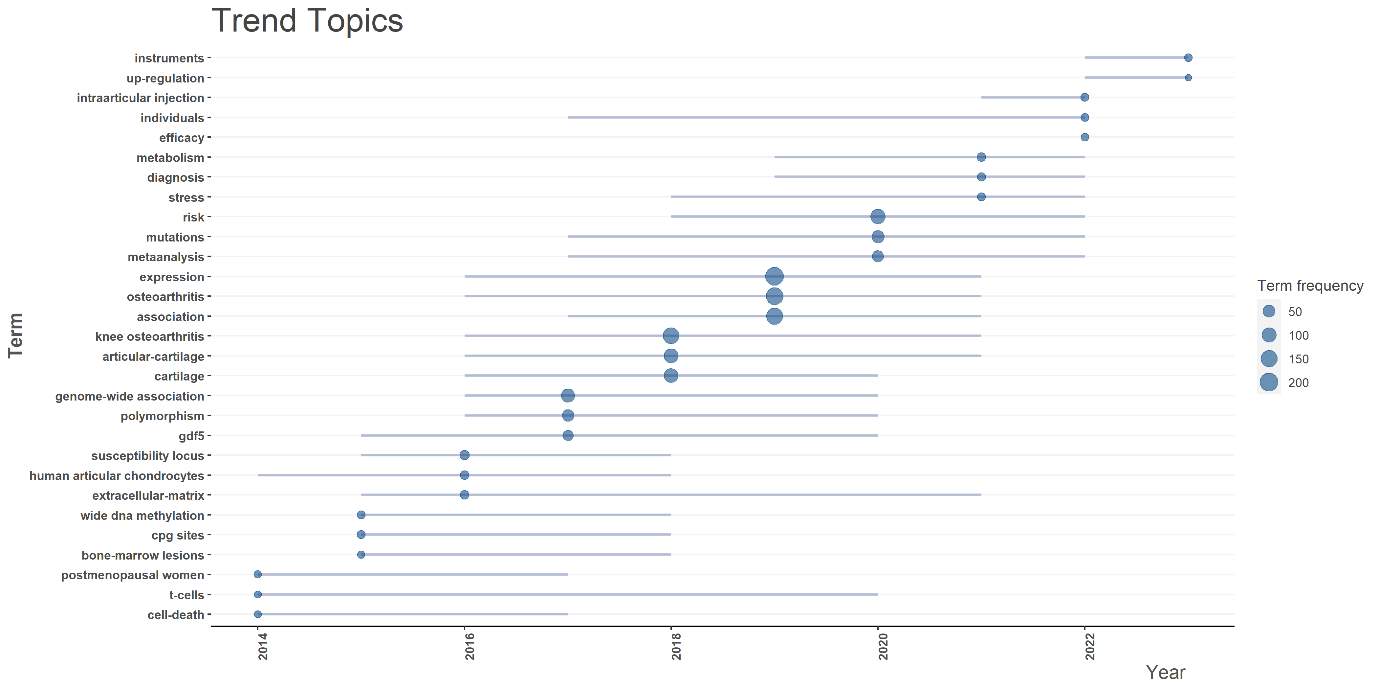 Figure S2. Time trends of the topics during 2014-2023.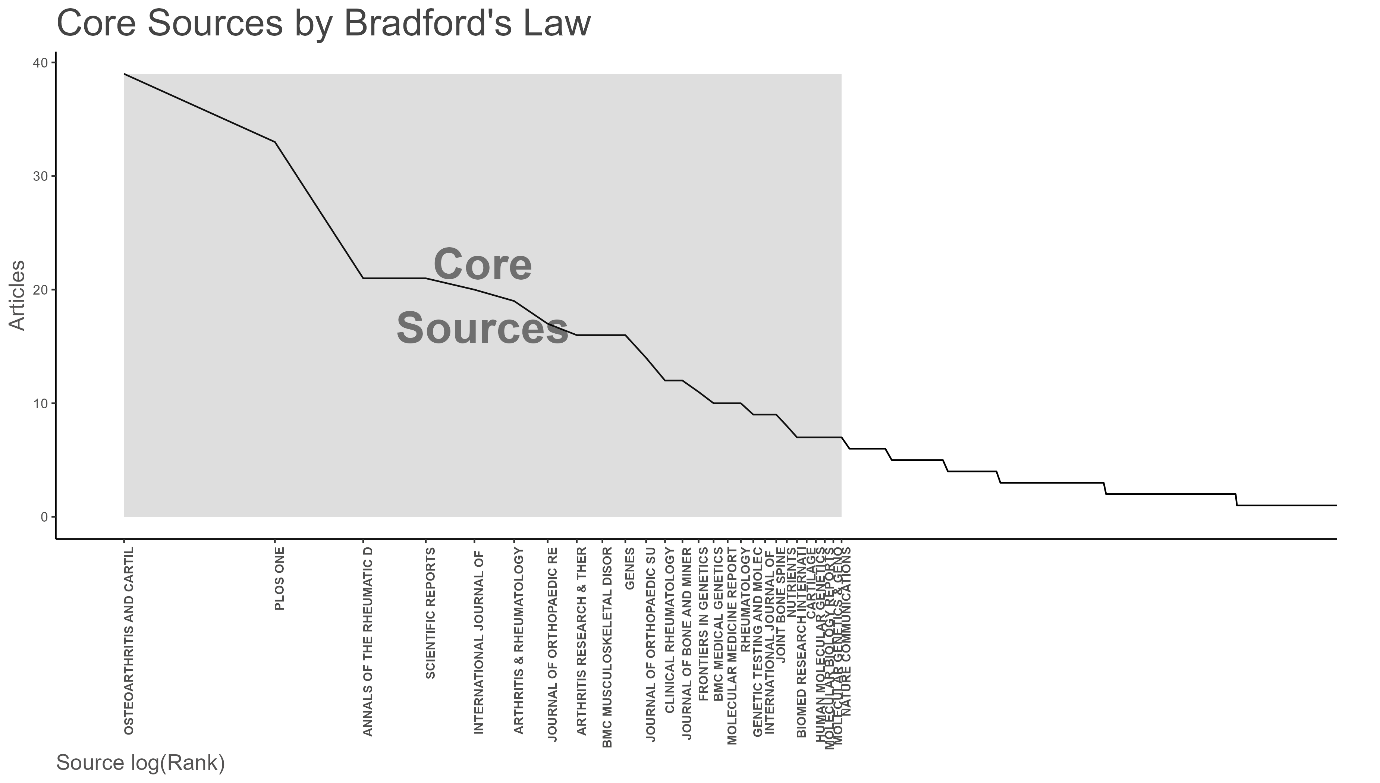 Figure S3. Line chart of keywords in different time periods.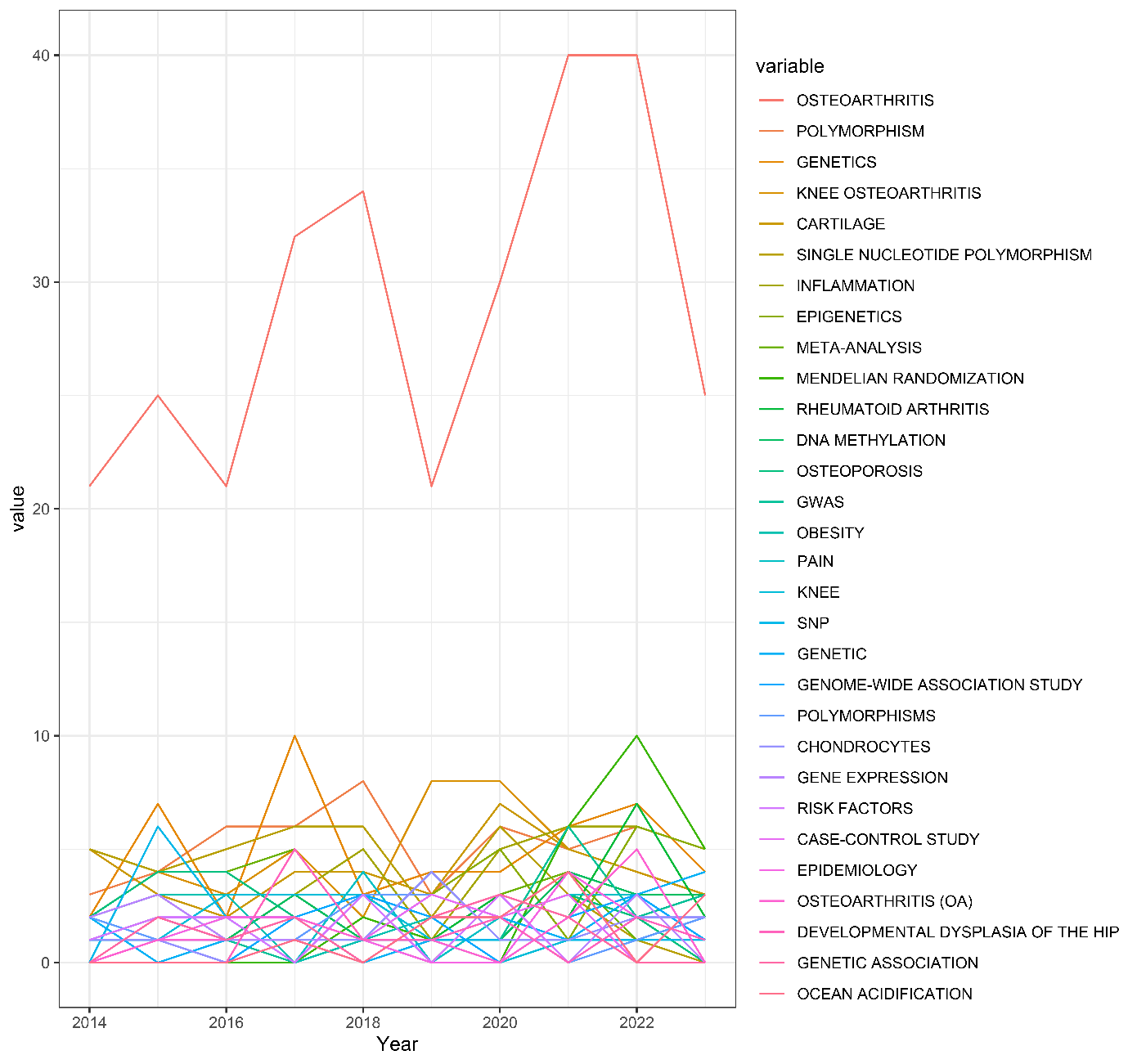 Figure S4. : Line chart of countries’ contribution in different time periods.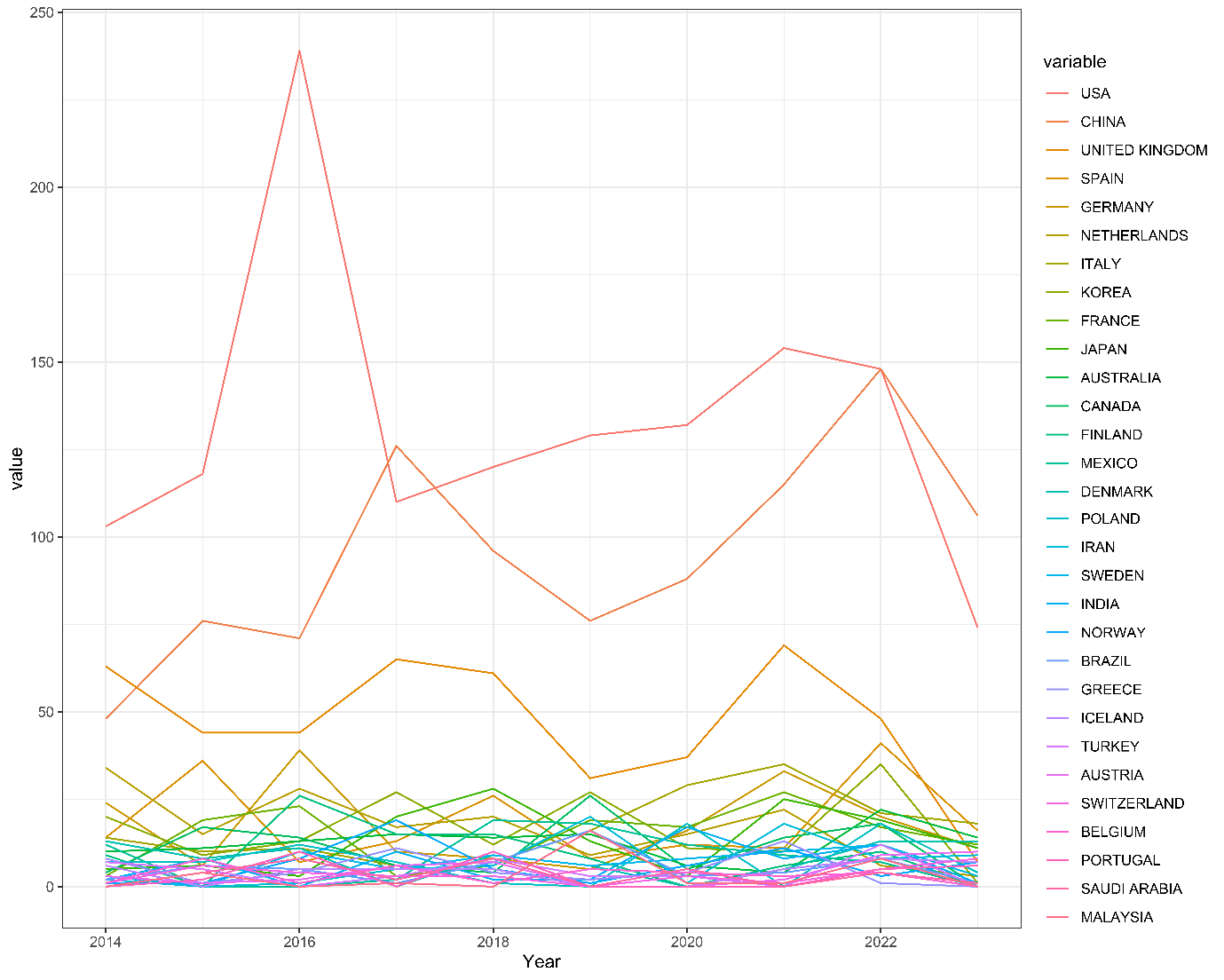 Figure S5. Three-field plot between references, authors, and keywords. CR: References; AU: Authors; DE: Keywords.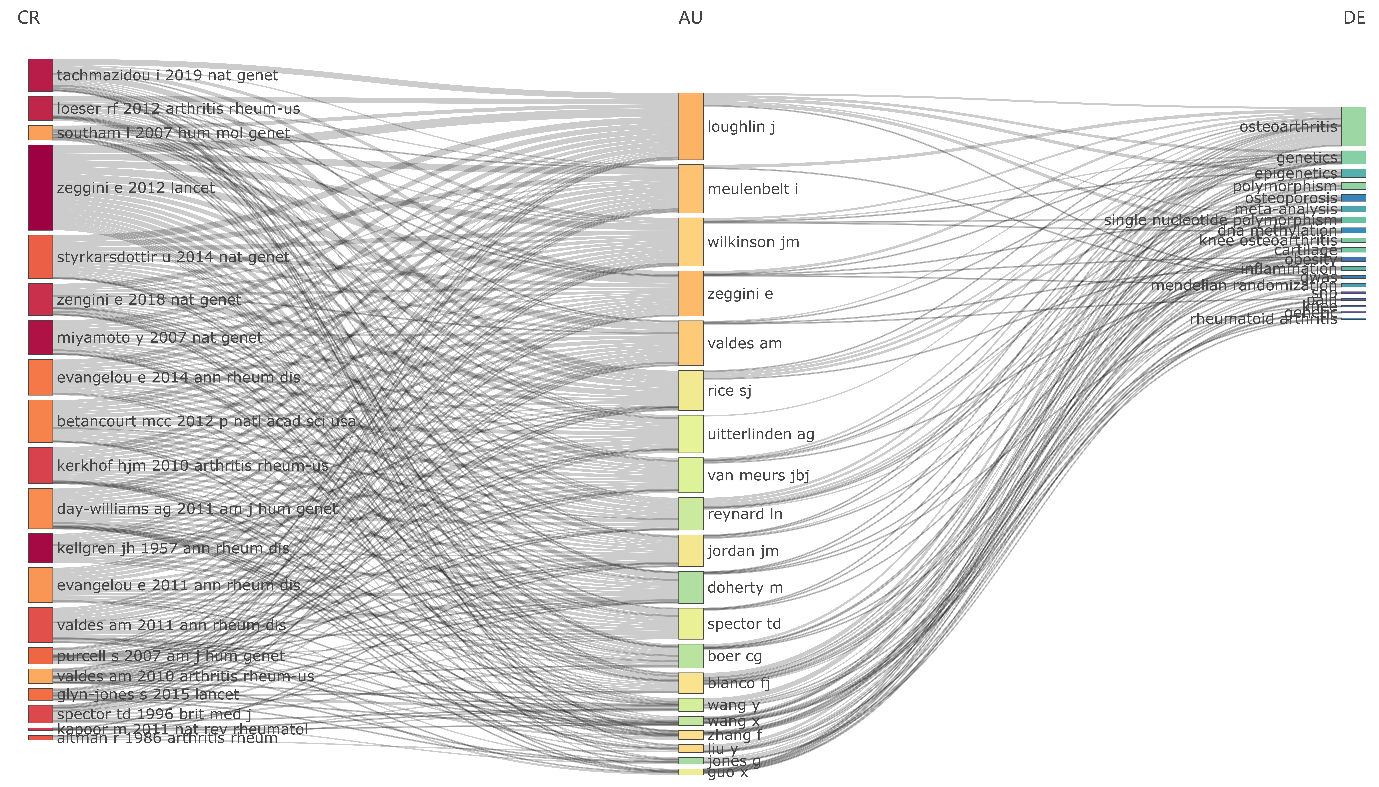 SCRCountryTCNAAC1United States714921433.402United Kingdom34249038.003China327428511.504Netherlands8873227.705South Korea8444319.606Germany7793721.107Spain7583025.308Italy5983616.609Australia5962622.9010Canada5511929.00SCRTitleYearTCJournalDOI1Identification of new susceptibility loci for osteoarthritis (arcOGEN): a genome-wide association study2012103Lancet10.1016/S0140-6736(12)60681-32A functional polymorphism in the 5' UTR of GDF5 is associated with susceptibility to osteoarthritis200772Nat Gennet10.1038/20053Radiological assessment of osteo-arthrosis195769Ann Rheum Dis10.1136/ARD.16.4.4944The Science of Obesity Management: An Endocrine Society Scientific Statement201959Nat Gennet10.1038/S41588-018-0327-15Genome-wide analyses using UK Biobank data provide insights into the genetic architecture of osteoarthritis201857Nat Gennet10.1038/S41588-018-0079-Y6Osteoarthritis: a disease of the joint as an organ201254Arthritis Rheum10.1002/ART.344537Role of proinflammatory cytokines in the pathophysiology of osteoarthritis201150Nat Rev Rheumatol10.1038/NRRHEUM.2010.1968A genome-wide association study identifies an osteoarthritis susceptibility locus on chromosome 7q22201044Arthritis Rheum10.1002/ART.271849Genetic influences on osteoarthritis in women: a twin study199644BMJ10.1136/bmj.312.7036.94010Development of criteria for the classification and reporting of osteoarthritis. Classification of osteoarthritis of the knee. Diagnostic and Therapeutic Criteria Committee of the American Rheumatism Association198643Arthritis Rheum10.1002/ART.1780290816